Fieldwork Pedagogy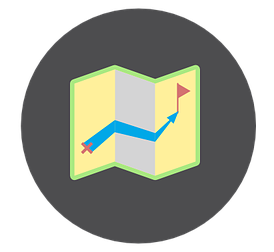 Definition:Learning undertaken in an alternative context, location or environment from the university campus-focused learning spaces.